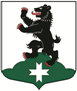 МУНИЦИПАЛЬНОЕ ОБРАЗОВАНИЕБУГРОВСКОЕ СЕЛЬСКОЕ  ПОСЕЛЕНИЕВСЕВОЛОЖСКОГО МУНИЦИПАЛЬНОГО РАЙОНАЛЕНИНГРАДСКОЙ ОБЛАСТИСОВЕТ ДЕПУТАТОВРЕШЕНИЕ        26.06.2019 г.                                                                                                  № 23                  п. БугрыО внесении изменений в решение совета депутатов муниципального образования «Бугровское сельское поселение» Всеволожского муниципального района № 23 от 15.08.2018 «О внесении изменений и утверждение схемы размещения нестационарных торговых объектов на территории МО «Бугровское сельское поселение» Всеволожского муниципального района Ленинградской области»        В соответствии с частью 1 статьи 39.36 Земельного кодекса Российской Федерации, Федеральным законом от 28.12.2009 N 381-ФЗ "Об основах государственного регулирования торговой деятельности в Российской Федерации", Федеральным ом от 06.10.2003 N 131-ФЗ "Об общих принципах организации местного самоуправления в Российской Федерации", Приказом комитета по развитию малого, среднего бизнеса и потребительского рынка Ленинградской области от 18.08.2016 N 22 "О порядке разработки и утверждения схем размещения нестационарных торговых объектов на территории муниципальных образований Ленинградской объектов», решением совета депутатов муниципального образования «Бугровское сельское поселение» Всеволожского муниципального района № 6 от 15.02.2017 « Об утверждении порядка разработки и утверждения схемы размещения нестационарных торговых объектов», Уставом муниципального образования «Бугровское сельское поселение» Всеволожского муниципального района Ленинградской области, совет депутатов муниципального образования «Бугровское сельское поселение» Всеволожского муниципального района Ленинградской области решил:1.​ Внести изменения в решение совета депутатов муниципального образования «Бугровское сельское поселение» Всеволожского муниципального района № 23 от 15.08.2018 «О внесении изменений и утверждение схемы размещения нестационарных торговых объектов на территории МО «Бугровское сельское поселение» Всеволожского муниципального района Ленинградской области», согласно приложениям № 1 и № 2 к настоящему решению.2.​ Опубликовать настоящее решение в газете «Бугровский вестник» и разместить на официальном сайте муниципального образования в информационно-телекоммуникационной сети Интернет по адресу: www.admbsp.ru3.​ Настоящее решение вступает в законную силу с момента его опубликования.4.​ Контроль за исполнением настоящего решения оставляю за собой.Глава муниципального образования		                      	          	Г.И. Шорохов 